North Clackamas Chamber of CommerceWomen in Leadership and Management Awards (WILMA) Nomination CriteriaThe Women in Leadership and Management Academy graduated its first class of leaders in June 2017. WILMA provides leaders with the opportunity to learn and practice interpersonal skills they will use every day.  A credentialed program combining classroom experience and professional development.In honor of the Chamber’s commitment in investing in and developing women leaders, we are holding our Sixth Women in Leadership and Management Awards to recognize and celebrate outstanding leadership and achievements.The Women in Leadership and Management Awards being held on January 19, 2023, will recognize the high-level achievements of executives and leaders who encourage, inspire, and mentor others to assume leadership positions within Clackamas County.Women in Leadership and Management Awards (WILMA) nomination criteria: Nominee should exhibit leadership skills in their field of expertise. Have been a role model and/or mentor to others.Considerations include how the nominee gives back to the community, years in business, demonstrates advocacy for education training, workforce development and job growth.Award will be based on information provided in nomination form. Please complete thoroughly and thoughtfully. Nominee, or nominees’ organization, does not have to be a Chamber member, but must live or work within Clackamas County.One person per category will be selected.One category per nominee submission.Any incomplete applications will be returned for re-submittal.Deadline for nominee’s is October 31st, 2022Women in Leadership and Management Award categories:Non-Profit – large (more than 50 employees)Non-Profit – small (fewer than 50 employees)Business – large (more than 50 employees)Business – small (fewer than 50 employees)EntrepreneurPublic Service (including Education, Government entity and Emergency Services)ManufacturingLifetime Achievement - honors a woman who has demonstrated outstanding leadership throughout her career in a business -or- community setting.Please provide the Nominee contact information, as well as the contact information for the person making the nomination on the following pages.  Incomplete applications will be returned.Nominee:   ________________________________________________________________Organization (if applicable): ___________________________________________________Contact info:Email:  ___________________________________________________Phone:  ___________________________________________________Category (one only):  _________________________________________________________________(Non-Profit – large (50+ employees), Non-Profit – small (fewer than 50 employees), Business – large (50+ employees), Business – small (fewer than 50 employees), Entrepreneur, Public Service (including Education, Government entity and Emergency Services), Manufacturing or Lifetime Achievement)Describe how Nominee exhibits leadership in field of expertise. Provide an example.________________________________________________________________________________________________________________________________________________________________________Describe how Nominee gives back to the community. Provide an example.________________________________________________________________________________________________________________________________________________________________________Is Nominee a role model to others? If yes, describe:________________________________________________________________________________________________________________________________________________________________________Describe how Nominee demonstrates advocacy for education/job growth. Provide an example.________________________________________________________________________________________________________________________________________________________________________Is there anything else you'd like us to know about the Nominee?________________________________________________________________________________________________________________________________________________________________________Additional comments:_______________________________________________________________________________________________________________________________________________________________________Person Submitting Nomination:   ________________________________________________________Organization (if applicable): ___________________________________________________Contact info:	Email:  ___________________________________________________Phone:  ___________________________________________________(attach additional sheets if necessary)Deadline for nominee submission is October 31, 2022Email to:  Info@yourchamber.comMail to:North Clackamas Chamber8305 SE Monterey Avenue, Suite 104Happy Valley, OR 97086Leadership Sponsors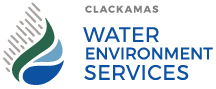 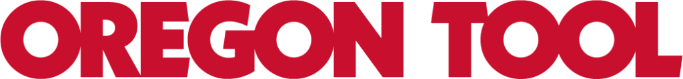 **Please call Chamber office to ensure your nomination has been received**